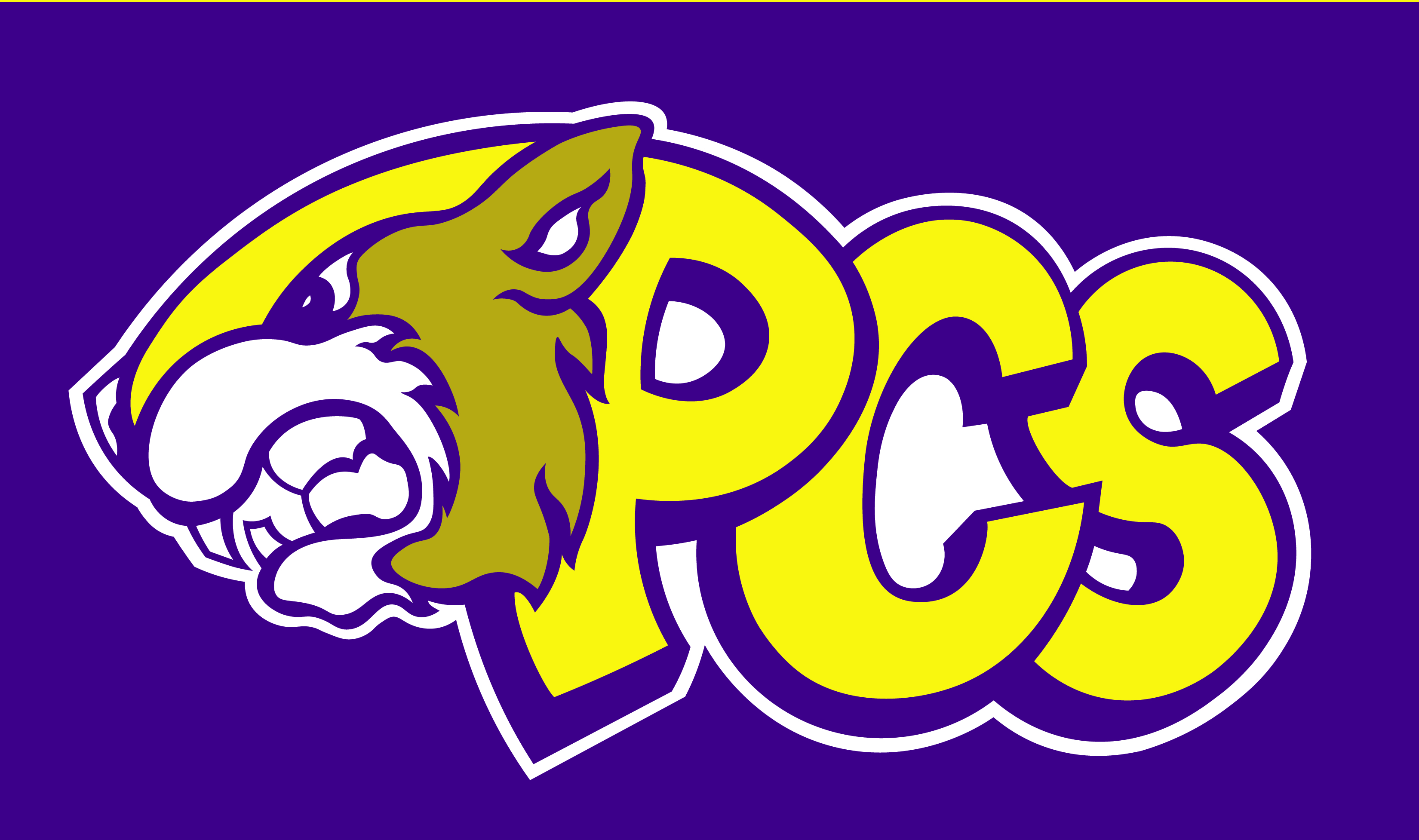 Pavilion Central SchoolAlumni Hall of FameNominations are currently being accepted for the ninth annual induction class of the Pavilion Central School Alumni Hall of Fame. The Hall of Fame recognizes outstanding PCS alumni who have achieved distinction in their lives and chosen field after high school through significant contributions to their career, community or through personal achievements. If you know a person who meets the following criteria, please consider nominating him or her for this prestigious honor:Nominees must be graduates of Pavilion Central School or one of its predecessors, or have been active in school classes and activities in their senior year. Nominees who left school while in good standing to perform military service are eligible. Deceased alumni are not eligible for induction until the 5th anniversary of the year of their death.Nominees must have graduated prior to 2009.Selection is based on achievement after leaving PCS which includes an exemplary achievement in at least one of the following:▪Job related achievements▪Professional honors and awards, professional affiliation, publications▪Civics or community involvement▪Personal achievements/accomplishments▪Positive impact on Pavilion or other communityAnyone may submit a nomination for any person meeting the criteria stated above. Nominations must be submitted between July 1, 2023 and March 8, 2024. An induction ceremony will take place in June of 2024 to honor new inductees. Applications are available at Jazzy Creations, The Lost Sock, Pavilion Public Library, and the Pavilion Central School Offices.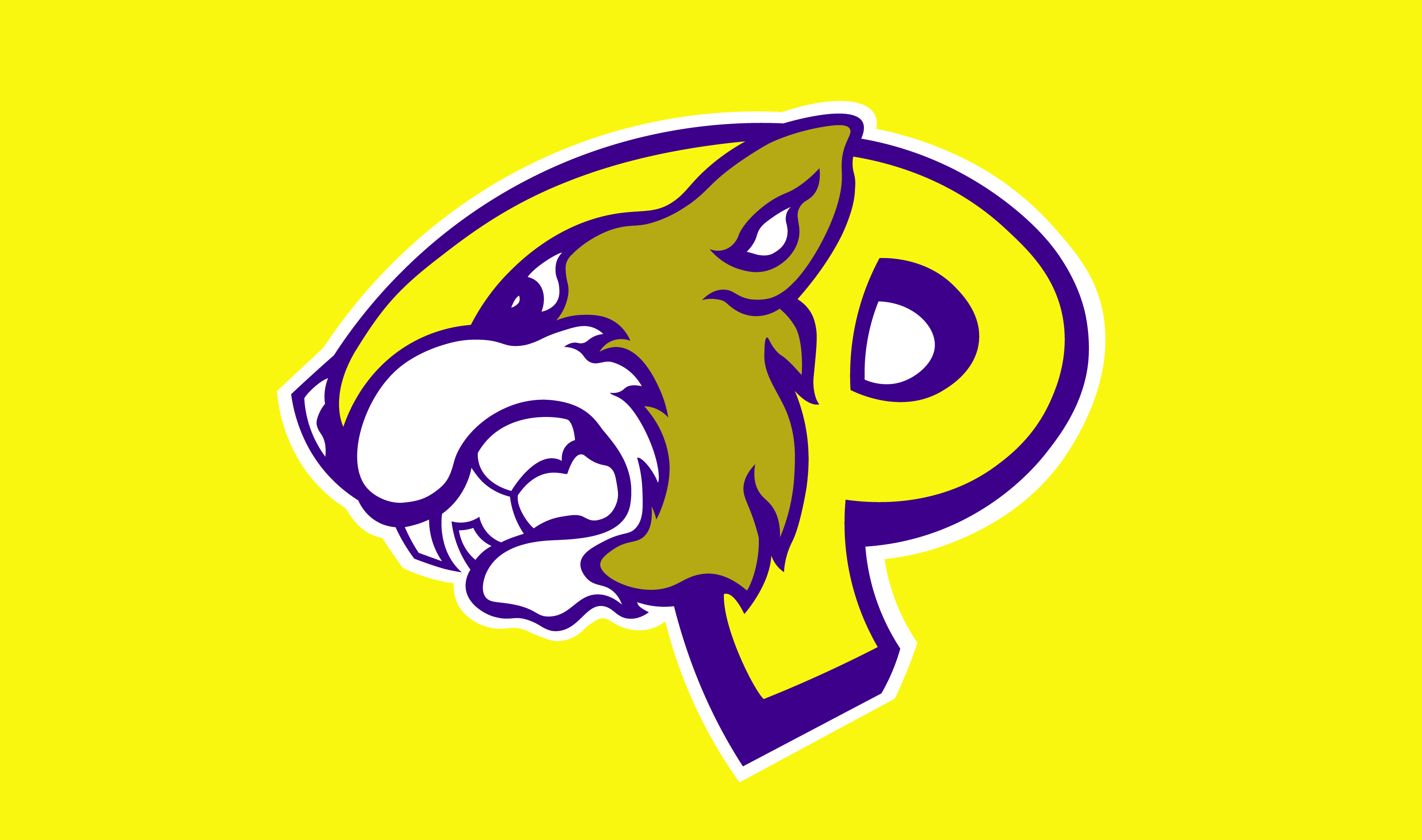 PCS ALUMNI HALL OF FAME   NOMINATION FORM   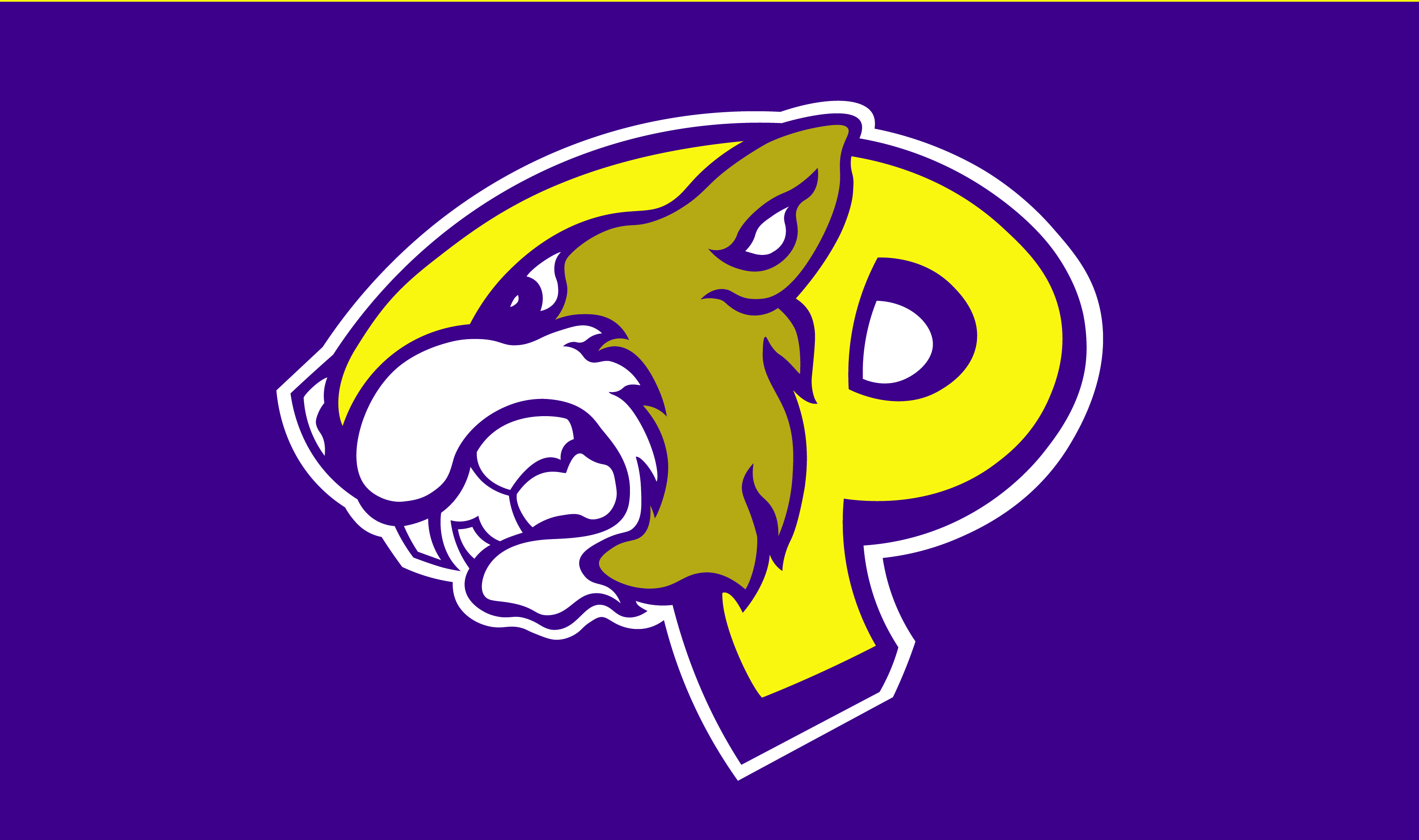 Applications accepted from July 1, 2023 to March 8, 2024       Candidates will complete a form very similar to this.     Submit nominations to:OrNominee’s name ____________________________________  Email: __________________________Attended PCS from_______________ to ________________Address _________________________________________________ Phone: ____________________   Nominated by_________________________________________________ Phone _______________________Address ___________________________________________________ Email:__________________________Is this a posthumous nomination? Yes   No  		If yes, name relatives _______________________Nominee’s Educational Achievements: _______________________________________________________________________________________________________________________________________________________________________________________________Job related achievements :____________________________________________________ ________________________________________________________________________________________________________________________________________________________________________________________________________________________________________________________________________________________________________Professional honors or awards, professional affiliations, publications: ___________________ ________________________________________________________________________________________________________________________________________________________________________________________________________________________________________________________________________________________________________Civic or community involvement: :_______________________________________________ ________________________________________________________________________________________________________________________________________________________________________________________________________________________________________________________________________________________________________Personal Achievements/accomplishments:________________________________________ ______________________________________________________________________________________________________________________________________________________________________________________________________________________________Positive impact on Pavilion or other community: :___________________________________ ______________________________________________________________________________________________________________________________________________________________________________________________________________________________Other appropriate criteria which merits consideration:_______________________________ ____________________________________________________________________________________________________________________________________________________Please list any websites that would give us insight into candidate: _____________________ _________________________________________________________________________Thank you